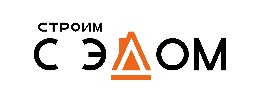 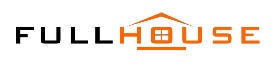 Техническое задание для разработки архитектурного и интерьерного эскизного проекта индивидуального дома Общая площадь дома ___ м2, ___ этажей, архитектурный стиль (нужное подчеркнуть): классика, минимализм, шале, Райта, скандинавский, другое: ___________________________________________________________Инженерные коммуникации на участке: магистральный газ: ___ м3, электричество: ___ кВт, центральное водоснабжение, центральная канализация __________________________________________Взрослые члены семьи (количество, пол, возраст, рост): ________________________________________________________________________________________________________________________________________Дети (количество, пол, возраст, рост): __________________________________________________________________________________________________________________________________________________________Количество автомобилей членов семьи: ___. Предусмотреть дополнительные парковочные места для ___ гостевых автомобилей __________________________________________________________________Специальные конструкции, приспособления для маломобильных людей: пандусы, подъемники, лифт, перила, поручни, спецмебель, безбарьерная среда, другое: _______________________В доме одновременно будут проживать ___ человек; гостей может в среднем собираться до ___ человек __________________________________________________________________________________________Профессии/хобби для специального решения интерьера или проектирования отдельной мастерской: спорт, музыка, прикладные искусства, путешествия, охота и др. _______________________________Животные в доме и условия для их проживания лапомойка, зона для сна, лазалки, другое: _________________________________________________________________________________________________ Наличие дополнительных архитектурных и инженерных конструкций: второй свет, балюстрада, лифт, бассейн, эксплуатируемая плоская кровля, другое: _________________________________ Стиль, форма и основные материалы для отделки межэтажной лестницы _______________________________________________________________________________________________________________________Стили художественного оформления интерьеров (нужное подчеркнуть):- Исторический: античный, готический, ренессанс, классицизм, романский, барокко, рококо, ампир, модерн (арт-нуво), эклектика, другое: ________________________________________________________________________- Современный: конструктивизм, функционализм, контемпорари, авангард, арт-деко, консерватизм, стимпанк, романтизм, поп-арт, пин-ап, минимализм, неоклассицизм, постмодернизм, гранж, брутализм, китч, хай-тек, эко, манга, бохо, бионика, футуризм, шебби-шик, техно, фьюжн, баухауз, лофт, лаунж, другое: __________________________________________________________________________________________________________________- Этнический: кантри, марокканский, венецианский, японский, китайский, африканский, мавританский, египетский, индийский, балийский, средиземноморский-испанский, скандинавский, датский-хюггё, русский, швейцарский-шале, французский-прованс, немецкий-баварский, английский, американский, колониальный, итальянский-тосканский, рустик, другое: _____________________________________________________________________________Пожелания по инженерному оснащению помещенийПожелания по отделке помещенийПожелания по оснащению помещений мебелью, бытовой техникой и сан-тех. приборамиТехническое задание для разработки ландшафтного эскизного проекта загородного участка:Общая площадь участка ___ соток, участок граничит с дорогой (автострадой), забор: кирпич, ковка, профлист, мет.штакетник, жалюзи, габионы, высота __(м), перспективные виды на окружающий природный ландшафт: лес, озеро, река, залив, поле______________________________________________________ расположение соседних домов примерно указать на ПланеСуществующие / планируемые здания и капитальные сооружения на участке (назначение, габаритные размеры) _______________________________________________ примерно указать на ПланеСуществующая гидрогеологическая ситуация на участке: почва песок, глина, суглинок, супесь, каменистая, насыпной грунт, болотистая, глубина залегания торфа __(м), уровень грунтовых вод __(м), близость водоемов на удалении около __(м) _____________________________________________________________________________________________________________Cтиль ландшафта: французский-регулярный, английский-пейзажный, деревенский-кантри, средиземноморский, скандинавский, эко, японский-сад-камней, минимализмНеобходимые функциональные зоны на участке: въездная зона, для отдыха, детская игровая, спортивная, для тихого отдыха, для содержания животных (вольер), огородно-плодовая, тематическая, примерно указать на Плане _______________________________________________________________________________________________Существующие / планируемые водные объекты на участке: бассейн, ландшафтный бассейн (landscaped pool), пруд, ручей, фонтан, водопад _________________ примерно указать на Плане Существующие или предполагаемые малые архитектурные формы: беседка, пергола, качели, детский игровой комплекс, детский домик, спортивная площадка, виды спорта ___________, кострище, гамак, скамейка, барбекю, мангал ___________________________________________________________________________________________________примерно указать на ПланеЭлементы ландшафтного дизайна: альпийская горка, сухой ручей/ водоем, камни и валуны _____________________________________________________________ примерно указать на ПланеТопосъемка: есть, нет, перепад высот на участке __м, поднять участок на __м, организация рельефа: террасы, подпорные стенки, пандусы, лестницы, примерно указать на ПланеМатериал для дорожного покрытия: натуральный камень, тротуарная плитка, клинкерная брусчатка, эко-дорожки, щебень/галька, парковка автотранспорта: гараж, навес, открытая площадка, материалы для покрытия террас / площадок: камень, брусчатка, декинг, террасная доска из лиственницы, клинкерная плитка, газон _____________________________________ Существующее / планируемое освещение на участке _____________________________________________________________________примерно указать на Плане, база для робота-газонокосилкиСуществующие / планируемые внешние инженерные коммуникации на участке: ливневая канализация, дренажная система, водоснабжение, канализация, электроснабжение, газопровод, наличие дренажного колодца, дренажной канавы на участке / улице, расположение водосточных труб вокруг дома и других капитальных сооружений ________________________примерно указать на ПланеИсточник воды для полива: выход воды из дома (поливочные краны); от колодца водоснабжения; от накопительного бака/ колодца, автоматическая система полива ______________________Пожелания по озеленению, устройству цветников, по ассортименту хвойных, лиственных и плодовых растений, аллергия у членов семьи: нет, да – на_______________, новогодняя ель, деревья (насаждения), которые нужно сохранить / пересадить нет, да - ________________________________________________________________________________________________________ Комнаты цокольного этажаКомнаты цокольного этажаПлощадькомнатым2Площадькомнатым2Освещение (отраженный свет / точечное / линейное / люстра / бра / подвесы), датчики, зоны и группы, «холодное»/ «теплое»Интернет (по проводам/ wi-fi бесшовный) TV, кинотеатр, аудио-точка, «умный дом» и его элементы, Qi, видеокамеры, СКУД – система управления и контроля доступаОтопление (теплый водяной пол/ воздушное/ радиаторы/ конвектора), зонирование контуров, управление через ZONT, центральный пылесосВентиляция (естественная канальная/ приточно-вытяжная/ вентклапана/ кондиционеры), рекуперация, микропроветривание через окнаВентиляция (естественная канальная/ приточно-вытяжная/ вентклапана/ кондиционеры), рекуперация, микропроветривание через окнаКрыльцо Крыльцо ХоллХоллКомната отдыха Комната отдыха Гостевая спальняГостевая спальняБильярдная комната Бильярдная комната СпортзалСпортзалСПА-зона (финская сауна / хамам)СПА-зона (финская сауна / хамам)Бассейн Бассейн Душевая комнатаДушевая комнатаСан.узелСан.узелПостирочная комнатаПостирочная комнатаКладовкаКладовкаКотельнаяКотельнаяЭлектрощитоваяЭлектрощитоваяХозблокХозблокВинный погребВинный погребГараж Гараж Розетка для электромобиля Мастерская Мастерская Комнаты 1 этажаПлощадькомнатым2Площадькомнатым2Освещение (отраженный свет / точечное / линейное / люстра / бра / подвесы), датчики, зоны и группы, «холодное»/ «теплое»Освещение (отраженный свет / точечное / линейное / люстра / бра / подвесы), датчики, зоны и группы, «холодное»/ «теплое»Интернет (по проводам/ wi-fi бесшовный) TV, кинотеатр, аудио-точка, «умный дом» и его элементы, Qi, видеокамеры, СКУД – система управления и контроля доступаОтопление (теплый водяной пол/ воздушное/ радиаторы/ конвектора), зонирование контуров, управление через ZONT, центральный пылесосВентиляция (естественная канальная/ приточно-вытяжная/ вентклапана/ кондиционеры), рекуперация, микропроветривание через окнаВентиляция (естественная канальная/ приточно-вытяжная/ вентклапана/ кондиционеры), рекуперация, микропроветривание через окнаКрыльцо ТамбурХоллГостинаяКухняСтоловаяГостеваяСпальня Кабинет Гардеробная комнатаСан. узелВанная комнатаПостирочная комнатаКладовкаКотельнаяЭлектрощитовая ХозблокТерраса Гараж  / АвтонавесРозетка для электромобиляРозетка для электромобиляМастерская Зимний садФинская саунаКомнаты 2 этажаКомнаты 2 этажаПлощадькомнатым2Площадькомнатым2Освещение (отраженный свет / точечное / линейное / люстра / бра / подвесы), датчики, зоны и группы, «холодное»/ «теплое»Интернет (по проводам/ wi-fi бесшовный) TV, кинотеатр, аудио-точка, «умный дом» и его элементы, Qi, видеокамеры, СКУД – система управления и контроля доступаОтопление (теплый водяной пол/ воздушное/ радиаторы/ конвектора), зонирование контуров, управление через ZONT, центральный пылесосОтопление (теплый водяной пол/ воздушное/ радиаторы/ конвектора), зонирование контуров, управление через ZONT, центральный пылесосВентиляция (естественная канальная/ приточно-вытяжная/ вентклапана/ кондиционеры), рекуперация, микропроветривание через окнаХоллХоллСпальня 1Спальня 1Спальня 2Спальня 2Спальня 3Спальня 3Спальня 4Спальня 4Кабинет Кабинет Гардеробная комнатаГардеробная комнатаДетская игровая комнатаДетская игровая комнатаСан. узелСан. узелВанная комнатаВанная комнатаПостирочная комнатаПостирочная комнатаБалкон / терраса / выход на плоскую кровлюБалкон / терраса / выход на плоскую кровлюФинская саунаФинская саунаКомнаты 3 этажаКомнаты 3 этажаПлощадькомнатым2Площадькомнатым2Освещение (отраженный свет / точечное / линейное / люстра / бра / подвесы), датчики, зоны и группы, «холодное»/ «теплое»Интернет (по проводам/ wi-fi бесшовный) TV, кинотеатр, аудио-точка, «умный дом» и его элементы, Qi, видеокамеры, СКУД – система управления и контроля доступаОтопление (теплый водяной пол/ воздушное/ радиаторы/ конвектора), зонирование контуров, управление через ZONT, центральный пылесосОтопление (теплый водяной пол/ воздушное/ радиаторы/ конвектора), зонирование контуров, управление через ZONT, центральный пылесосВентиляция (естественная канальная/ приточно-вытяжная/ вентклапана/ кондиционеры), рекуперация, микропроветривание через окнаХоллХоллКомната отдыхаКомната отдыхаСпальня Спальня Кабинет Кабинет Гардеробная комнатаГардеробная комнатаСан. узелСан. узелВанная комнатаВанная комнатаДетская игровая комнатаДетская игровая комнатаБильярдная комната Бильярдная комната Балкон / терраса / выход на плоскую кровлюБалкон / терраса / выход на плоскую кровлюКомнаты цокольного этажаКомнаты цокольного этажаЗвуко-изоляцияНапольное покрытиеОтделка стенОтделка потолковЦветовые предпочтенияЦвет текстиля, тип декорирования окон (занавески, римские шторы, рулонные, жалюзи)Панорамные, угловые, мансардные окна, рафшторы, рольставни, отделка подоконниковДекоративные элементы (лепнина, панно, роспись, фотообои, витражи, арт-объекты, акцентная стена)Крыльцо Крыльцо ХоллХоллКомната отдыха Комната отдыха Бильярдная комната Бильярдная комната СпортзалСпортзалСПА-зонаСПА-зонаБассейн Бассейн Душевая комната Душевая комната Сан. узелСан. узелПостирочная комнатаПостирочная комнатаКладовкаКладовкаКотельнаяКотельнаяЭлектрощитовая Электрощитовая ХозблокХозблокВинный погребВинный погребГараж Гараж Мастерская Мастерская Комнаты 1 этажаКомнаты 1 этажаЗвуко-изоляцияНапольное покрытиеОтделка стенОтделка потолковЦветовые предпочтенияЦвет текстиля, тип декорирования окон (занавески, римские шторы, рулонные, жалюзи)Панорамные, угловые, мансардные окна, рафшторы, рольставни, отделка подоконниковДекоративные элементы (лепнина, панно, роспись, фотообои, витражи, арт-объекты, акцентная стена)Крыльцо Крыльцо ТамбурТамбурХоллХоллГостинаяГостинаяКухняКухняСтоловаяСтоловаяГостевая Гостевая Спальня Спальня Кабинет Кабинет Гардеробная комнатаГардеробная комнатаСан. узелСан. узелВанная комнатаВанная комнатаПостирочная комнатаПостирочная комнатаКладовкаКладовкаКотельнаяКотельнаяЭлектрощитоваяЭлектрощитоваяХозблокХозблокТерраса Терраса Гараж Гараж Мастерская Мастерская Зимний садЗимний садФинская саунаФинская саунаКомнаты 2 этажаЗвуко-изоляцияЗвуко-изоляцияНапольное покрытиеОтделка стенОтделка потолковЦветовые предпочтенияЦвет текстиля, тип декорирования окон (занавески, римские шторы, рулонные, жалюзи)Панорамные, угловые, мансардные окна, рафшторы, рольставни, отделка подоконниковДекоративные элементы (лепнина, панно, роспись, фотообои, витражи, арт-объекты, акцентная стена)ХоллСпальня 1Спальня 2Спальня 3Спальня 4Кабинет Гардеробная комнатаДетская игровая комнатаСан. узелВанная комнатаПостирочная комнатаБалкон / терраса / выход на плоскую кровлюФинская саунаКомнаты 3 этажаЗвуко-изоляцияЗвуко-изоляцияНапольное покрытиеОтделка стенОтделка потолковЦветовые предпочтенияЦвет текстиля, тип декорирования окон (занавески, римские шторы, рулонные, жалюзи)Панорамные, угловые, мансардные окна, рафшторы, рольставни, отделка подоконниковДекоративные элементы (лепнина, панно, роспись, фотообои, витражи, арт-объекты, акцентная стена)ХоллКомната отдыхаСпальняКабинет Гардеробная комнатаСан. узелВанная комнатаДетская игровая комнатаБильярдная комната Балкон / терраса / выход на плоскую кровлюКомнаты цокольного этажаКомплектация Крыльцо кодовый замок, домофон, звонок, датчик света и движения, обувница, теплый полХоллробот-пылесос (место базы), розетки для центрального пылесосаКомната отдыха диван на ___ мест, мягкие кресла к дивану = ___ шт, пуфы = ___ шт, журнальный столик, TV, бар, домашний кинотеатрБильярдная комната пул, русский бильярд, размер стола ____ футов, TV, диван на ___ мест, мягкие кресла к дивану = ___ шт, пуфы = ___ шт, журнальный столик, барСпортзалзеркало, зеркальная стенка, место для: танцев, гимнастики, аэробики, йоги, место для занятия восточными единоборствами,  степ-тренажер, беговая дорожка, велотренажер, скамья со штангой, подставка для гантелей, шведская стенка, турник, многофункциональный силовой тренажер, TVСПА-зонафинская сауна, инфракрасная сауна, русская парная, хамам, = на ____ человек, зона / комната отдыха, массажный столБассейн Размеры бассейна ________________, скиммерная система, переливная система, противоток, водопад-кобра, поручни / перила для захода в бассейн маломобильных лиц, купель, размеры ______________,джакузи, зона отдыха, TVДушевая комнатадушевая кабина построенная по месту, обливное ведро, теплая стена, поручни для маломобильных лицСан. узелумывальник, унитаз, инсталляция, sensowash, поручни для маломобильных лицПостирочная комнатастиральная машина, количество ___, сушильная машина, установка в колонну, сушильный шкаф, шкафы для хранения белья, техническая раковина, лапомойка, умывальник, гладильная доска, сушилка для белья: напольная, настеннаяКладовкаотдельная комната, использование подлестничного пространства под кладовкуКотельнаякотельное оборудование согласно проекту, огнетушительЭлектрощитовая электрический щит согласно проекту, сервер, стабилизатор напряжения,  «умные автоматы»ХозблокДля хранения: автоаксессуары и колеса, электроинструменты / техника, инвентарь: уборочный, садовый, спортивный, велосипеды, электрогенераторВинный погребСистема хранения:Гараж Кол-во машиномест ____, места для хранения: автоаксессуары и колеса, инвентарь: садовый, уборочный, спортивный, велосипеды, электроинструменты / техника, место для парковки квадроцикла (снегохода), огнетушитель, спецконструкции: пандус, подъемник для инвалидных колясок, перила, поручниМастерская специальная мебель:Комнаты 1 этажаКомплектация Крыльцоостекление, спецконструкции для маломобильных лиц (пандус, подъемник для колясок, перила, поручни), эл.машинка для чистки обуви, кодовый замок, датчик света и движения, обувница, теплый полТамбурвстроенный шкаф / шкаф-купе, настенная вешалка, обувница, эл.машинка для чистки обуви, держатель для зонтов, банкетка, пуф, зеркало ростовоеХоллвстроенный шкаф / шкаф-купе, вход в отдельную гардеробную комнату, обувница, банкетка, диван, пуф, зеркало ростовое, робот-пылесос (место базы)Гардеробная комнатаСистема хранения:открытая, закрытая (двери распашные, купе, глухие, зеркальные, стеклянные), банкетка, пуф, зеркало ростовоеГостинаядиван на ___ мест, мягкие кресла к дивану = ___ шт, домашний кинотеатр, журнальный столик, TV: на тумбе, на стене, камин, тип камина _____________КухняХолодильник: одностворчатый, двустворчатый, встроенный, отдельно стоящий, TV, Варочная плита:  газовая, электрическая, индукционная, кол-во конфорок ___, Вытяжка:  скрытая,  навесная, Встроенная духовка: под плитой, отдельно на уровне глаз, СВЧ (встроенная / отдельно стоящая), кофеварка (встроенная / отдельно стоящая), чайник, тостер, пароварка, хлебопечка, винный шкаф на ____ бут., встроенная посудомойка, измельчитель,  барная стойка на ____ персон, остров, размеры ___________, шкафы-пеналы, подвесные шкафы, стол на _____ персон, отдельная смежная кладовая комнатаСтоловаястол на _____ персон, габариты стола _____х_____мм, столешница: деревянная, слэб, керамогранит, мдф+шпон, TV СпальняШирина кровати _____ гардеробный шкаф / шкаф-купе, отдельная смежная гардеробная комната, туалетный столик, учебное / рабочее место, TV, отдельная ванная: ванна, размеры _________, умывальник, двойной умывальник, унитаз, инсталляция, биде, душевая кабина построенная по месту Кабинет рабочий стол, размеры ___, шкафы для документов, шкафы для книг (библиотека), сейф, оружейный шкаф, диван на ___ мест, журнальный столик, TVОбщий сан.узелумывальник, унитаз, инсталляция, sensowash, поручни для маломобильных лицОбщая ванная комнатаванна, размеры _________, умывальник, двойной умывальник, унитаз, инсталляция, sensowash, биде, душевая кабина построенная по месту, сушильная машина, стиральная машина, установка в колонну, фин.сауна, инфракрасная сауна, мест на___чел, эл.полотенцесушитель, поручни для маломобильных лицПостирочная комнатастиральная машина, количество ___, сушильная машина, установка в колонну, сушильный шкаф, шкафы для хранения белья, техническая раковина, гладильная доска, сушилка для белья: напольная, настеннаяКладовкаотдельная комната, использование подлестничного пространства под кладовкуКотельнаякотельное оборудование согласно проекту, огнетушительЭлектрощитовая электрический щит, сервер согласно проекту, стабилизатор напряжения, огнетушительХозблокДля хранения: автоаксессуары и колеса, электроинструменты / техника, инвентарь: уборочный, садовый, спортивный, велосипедыТеррасаостекление, раздвижные системы: слайдер, парковочная система, стол на _____ персон, диван на ___ мест, садовая мебель, дровяной / био-каминГаражКол-во машиномест ____, места для хранения: автоаксессуары и колеса, инвентарь: садовый, уборочный, спортивный, велосипеды, электроинструменты / техника, место для парковки квадроцикла (снегохода), спецконструкции: пандус, подъемник для инвалидных колясок, перила, поручни, огнетушительМастерская специальная мебель:Зимний садсадовая мебельКомнаты 2 этажаКомплектация Холлдиван на ___ мест, мягкие кресла ___ шт, журнальный столик, робот-пылесос (место базы), розетки для центрального пылесосаСпальня 1 (хозяйская) Ширина кровати _____ гардеробный шкаф / шкаф-купе, отдельная смежная гардеробная комната, туалетный столик, учебное / рабочее место, TV на стене,отдельная ванная: ванна, размеры _________, умывальник, двойной умывальник, унитаз, инсталляция, биде, душевая кабина построенная по местуСпальня 2Ширина кровати _____ гардеробный шкаф / шкаф-купе, отдельная смежная гардеробная комната, туалетный столик, учебное / рабочее место, TV на стене, отдельная ванная: ванна, размеры _________, умывальник, двойной умывальник, унитаз, инсталляция, биде, душевая кабина построенная по местуСпальня 3Ширина кровати _____ гардеробный шкаф / шкаф-купе, отдельная смежная гардеробная комната, туалетный столик, учебное / рабочее место, TV на стене,отдельная ванная: ванна, размеры _________, умывальник, двойной умывальник, унитаз, инсталляция, биде, душевая кабина построенная по местуСпальня 4Ширина кровати _____ гардеробный шкаф / шкаф-купе, отдельная смежная гардеробная комната, туалетный столик, учебное / рабочее место, TV на стене, отдельная ванная: ванна, размеры _________, умывальник, двойной умывальник, унитаз, инсталляция, биде, душевая кабина построенная по местуГардеробная комнатаСистема хранения:открытая, закрытая (двери распашные, купе, глухие, зеркальные, стеклянные), банкетка, зеркало, зеркальная стенка, туалетный столикКабинет рабочий стол, размеры ___, шкафы для документов, шкафы для книг (библиотека), сейф, оружейный шкаф, диван на ___ мест, журнальный столик, TVДетская игровая комнатадетская мебель, стол для Лего, кукольный домик, игровой/ спортивный комплекс, батут, настольный футбол/ хоккей, железная дорога, TV Общий сан.узелумывальник, унитаз, инсталляция, sensowash, поручни для маломобильных лицОбщая ванная комнатаванна, размеры ______, умывальник, двойной умывальник, унитаз, инсталляция, sensowash, биде, душевая кабина построенная по месту, сушильная машина, стиральная машина, колонна, фин.сауна, инфракрасная сауна, мест на __ чел., эл.полотенцесушитель, поручни для маломобильных лицПостирочная комнатастиральная машина, количество ___, сушильная машина, установка в колонну, сушильный шкаф, шкафы для хранения белья, техническая раковина, гладильная доска, сушилка для белья: напольная, настеннаяБалкон / терраса / выход на плоскую кровлюостекление, раздвижные системы: слайдер, парковочная система, стол на _____ персон, диван на ___ мест, садовая мебель, шезлонги, био-камин, дровяной камин, пергола, финская купель, зеленые насаждения, дорожки, тип покрытия плоской кровли: Комнаты 3 этажаКомплектация Холлдиван на ___ мест, мягкие кресла ___ шт, журнальный столик, робот-пылесос (место базы), розетки для центрального пылесосаКомната отдыхадиван на ___ мест, мягкие кресла к дивану = ___ шт, журнальный столик, TV, домашний кинотеатр, барСпальня Ширина кровати _____ гардеробный шкаф / шкаф-купе, отдельная смежная гардеробная комната, туалетный столик, учебное / рабочее место, TV, отдельная ванная: ванна, размеры _________, умывальник, двойной умывальник, унитаз, инсталляция, биде, душевая кабина построенная по местуГардеробная комнатаСистема хранения:открытая, закрытая (двери распашные, купе, глухие, зеркальные, стеклянные), банкетка, зеркало, зеркальная стенка, туалетный столикКабинетрабочий стол, размеры ___, шкафы для документов, шкафы для книг (библиотека), сейф, оружейный шкаф, диван на ___ мест, журнальный столик, TVОбщий сан.узелумывальник, унитаз, инсталляция, sensowash, поручни для маломобильных лицОбщая ванная комнатаванна, размеры _______, умывальник, двойной умывальник, унитаз, инсталляция, sensowash, биде, душевая кабина построенная по месту, сушильная машина, стиральная машина, колонна, фин.сауна, инфракрасная сауна, мест на __ чел., эл.полотенцесушитель, поручни для маломобильных лицДетская игровая комнатадетская мебель, стол для Лего, кукольный домик, игровой/ спортивный комплекс, батут, настольный футбол/ хоккей, железная дорога, TV Бильярдная комната пул, русский бильярд, размер стола ____ футов, TV, диван на ___ мест, мягкие кресла к дивану = ___ шт, журнальный столик, барБалкон / терраса / выход на плоскую кровлюостекление, раздвижные системы: слайдер, парковочная система, стол на _____ персон, диван на ___ мест, садовая мебель, шезлонги, био-камин, дровяной камин, пергола, зеленые насаждения, дорожки, СПА-зона (сауна, душевая),  джакузи, финская  купель, зона барбекю